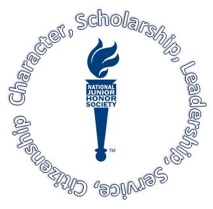 NATIONAL JUNIOR HONOR SOCIETY APPLICATIONName: _______________________________ Student ID# ___________________Grade Point Average (GPA) ______________ Grade  ___________________ELA Teacher __________________________Hobbies and Interests: Community Service Involvement and Activities:Leadership Experience: Teacher Recommendation and Comments: Printed Name: ________________________ Signature: _____________________On the back of this application, or on a paper separately typed, please describe yourself in 200 words or less, your strengths, and what you could bring to this academic, service club. Please complete this application and return by Friday, September 13, 2019Return application form to Mrs. Wierenga, Room 23-108 (Orange Hallway)